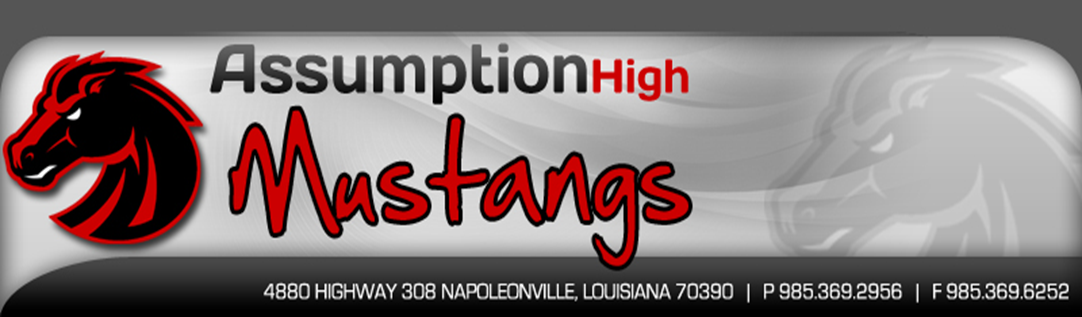 www.assumptionschools.com/ahs		      		                             Issue Sept. 1, 2016ATTN: SENIORSDeadline Dates Vary:•	Scholarships available – visit www.chegg.com/scholarships•	Scholarships available - visit www.zinch.com •	Scholarships available - visit www.asklela.org •	Scholarships available - visit www.lsu.edu/scholarships  •	Scholarships available - visit www.louisianabelieves.com  •	Scholarships available – visit www.fastweb.com/educators  •	Scholarships available – visit www.LouisianaConnect.org •	Scholarships available – visit https://fafsa.ed.gov  •	Scholarships available – visit www.studentaid.gov  •	Scholarships available – visit www.imfirst.org  •	Scholarships available – visit www.March2success.com  •	Tulane University - several scholarships available - visit www.tulane.edu •	Scholarship available – visit www.nextstepu.com  •	Scholarship available – visit www.discovercolleges.com  •	SCHOLARSHIP AVAILABLE – VISIT several scholarships available – visit www.braf.org  •	American Legion – “Need a Lift” College Financial Aid Handbook offering scholarships, financial aid, and college information.  For more information visit www.needalift.org.  See Chapter 6 for Private Sources:  “Free Money “Programs. •	Interested in a career in American Sign Language?  Visit www.unco.edu/doit for scholarship information.AXA Achievement Scholarships offered – Visit www.axa-achievement.com for more information.Universities: Clarkson University – For more information visit www.clarkson.edu; Drexel University  - www.drexel.edu ; Johnson & Wales University  - www.jwu.edu; Merrimack College – www.merrimack.edu; SUNY Oswego – www.oswego.edu; or the University of Massachusetts Lowell -  www.uml.edu; Rochester Institute of Technology – www.rit.edu; University of Toledo – www.utoledo.edu; Wentworth Institute of Technology – www.wit.edu; or www.waceinc.org National College Match Application – Scholarships available to questbridge’s partner schools which include full cost of tuition and full cost of room and board.  Amounts vary depending upon the college.  Application deadlines vary.  Visit www.questbridge.org .  Quarterly Deadlines:LELA’s Quarterly Drawing (Louisiana Educational Loan Association):  Drawings for $1,000.00 held every September 30, December 31, March 31, and June 30.  Visit www.asklela.org. No Deadlines:Army ROTC full tuition scholarship.  For more information and to apply, visitwww.armyrotc.com.Financial Aid for Special Education, 504, and Handicapped Students may be available through Louisiana rehabilitation Services – call 225-295-8900 to set up an interview. If you qualify for funding, it is distributed on a first –come, first –served basis.asklela Facebook Scholarship Drawing (Louisiana Educational Loan Association):  Drawings for $1,000.00 held every September 30, December 31, March 31, and June 30.  Visit www.facebook.com/asklela.DeadlinesOct. 1 	UNITED STATES SENATE YOUTH PROGRAM-Two outstanding junior or senior high school students from Louisiana will be selected to spend a week in Washington, D. C. and each will receive a $5,000 scholarship from the Hearst Foundation.  Please contact guidance or visit www.ussentateyouth.org  if you are interested in competing for this awesome scholarship…You must be a student council member or class president.Oct. 3 	2016 Wendy’s High School Heisman Award- Phase I application closes - To be eligible to apply, students must be a high school senior.  Have at least a “cumulative 3.0” gpa during 9th, 10th and 11th grade and participate in at least one school-sponsored sport.  The on-line application must be completed and submitted by 5:00 p.m. Central.  The link to the application is available at www.wendyshighschoolheisman.com. Oct. 25	Horatio Alger Louisiana scholarship program - The award amount is typically $10,500. Applicants should be high school seniors with a minimum GPA of 2.  Visit www.nerdwallet.com/nerdscholar/scholarships/view/horatio-alger-louisiana-scholarship-program/1599 for more information.Oct. 31	Coca Cola’s Scholar’s Foundation offers two-year and four-year scholarships.  Applicants are evaluated on the following (additional criteria listed on web site below):  Demonstrated leadership in school; Commitment to community service; Academic Achievement (minimum 3.0 gpa at end of junior year).  You must apply on-line at www.coca-colascholars.org. Nov. 1      The Ron Brown Scholar Program offers $40,000.00 scholarships ($10,000 per Year for four years) to academically talented, highly motivated African American students who are currently seniors in high school and plan to pursue undergraduate degree full-time. If received by November 1, 2016, an application will be considered for the Ron Brown Scholar Program AND forwarded to a select and limited number of additional scholarship providers.  In order to be considered for the Ron Brown Scholar Program only, January 9th is the final postmarked deadline.  Visit www.ronbrown.org for an application and additional information.Nov. 8      2017 Prudential Spirit of Community Awards-The search is on to find our top youth volunteer.  An individual’s community service activity or an individual's significant leadership in a group activity will be considered on the application.  The following awards are given:State Honorees receive an award of $1,000, an engraved silver medallion, and an all-expense-paid trip with a parent or guardian to Washington, D.C., for national recognition events.National Honorees receive an additional award of $5,000, an engraved gold medallion, a crystal trophy for their schools or organizations, and a $5,000 grant from The Prudential Foundation for a non-profit, charitable organization of their choice.Visit http://spirit.prudential.com for more information!Counselor assignmentsLast name ends in A-D – Alyssa AysenneLast name ends in E-M – Shannon BayhamLast name ends in N-Z – Erin TheriotACT TEST DATESAHS School Code: 191-905AHS test site code: 166580	Visit www.actstudent.org for more information concerning dates, fees and deadlines.ACT Test Dates & DeadlinesACT Test Dates & DeadlinesACT Test Dates & DeadlinesTest DateRegistration DeadlineACT Scores AvailableSeptember 10, 2016Aug. 5, 2016Sept. 20, 2016October 22, 2016Sept. 16, 2016Nov. 8, 2016December 10, 2016Nov. 4, 2016Dec. 20, 2016February 11, 2017Jan. 13, 2017Feb. 22, 2017April 8, 2017Mar. 3, 2017Apr. 18, 2017June 10, 2017May 5, 2017Jun. 20, 2017